Соединители электрические, торговой марки "Stekker": зажим наборный изолированный (пружинный), серия (тип) LDмодели: LD552-1-25, LD552-1-40, LD552-1-60, LD552-1-100, LD552-2-25, LD552-2-40, LD552-2-60, LD552-2-100, LD552-3-25, LD552-3-40, LD552-3-60, LD552-3-100, LD553-1-25, LD553-1-40, LD554-1-25, LD554-1-40, LD555-1-25, LD555-1-40, LD553-2-25, LD553-2-40, LD554-2-25, LD554-2-40, LD555-2-25, LD555-2-40Инструкция по эксплуатации и технический паспортНазначение изделия:Зажим наборный изолированный (ЗНИ) серии LD торговой марки «STEKKER» (далее – зажимы) предназначены для соединения медных или алюминиевых (фазных) проводников сечением от 0,5 до 10мм2 в электрических сетях переменного и постоянного тока, а также, для соединения PE и PEN проводников с монтажной DIN-рейкой.Для соединения в данных зажимах подходят одножильные проводники, а также многожильные, обжатые штыревым наконечником.Зажимы предназначены для использования только внутри помещений, либо в герметичных боксах со степенью защиты не менее IP65 вне помещений. Технические характеристикиТребования безопасностиМонтаж соединений с помощью зажимов должен производить квалифицированный персонал в соответствии с «Правилами технической эксплуатации электроустановок потребителей» и «Межотраслевыми правилами по охране труда (правила безопасности) при эксплуатации электроустановок потребителей», прошедший обучение с присвоением группы по электробезопасности не ниже III до 1000В.ЗАПРЕЩАЕТСЯ ПРОИЗВОДИТЬ МОНТАЖ (ДЕМОНТАЖ) СОЕДИНЕНИЙ ПРОВОДНИКОВ, НАХОДЯЩИХСЯ ПОД НАПРЯЖЕНИЕМ!При использовании зажимов вне помещений запрещено использовать зажимы без монтажных коробок со степенью защиты IP65 или выше. Все монтажные соединения проводников должны быть надежно изолированы и защищены от попадания влаги, пыли, посторонних предметов и механического воздействия.Запрещается использовать зажимы с проводниками сечением, отличающимся от указанных в данной инструкции.Запрещается использовать зажимы, имеющие механические повреждения корпуса.ХранениеХранение товара осуществляется в упаковке в помещении при отсутствии агрессивной среды. Температура хранения от -25°С до +50°С, относительная влажность не более 80% при температуре 25°С. Не допускать воздействия влаги. Срок хранения товара в данных условиях не более 5 лет.ТранспортировкаПродукция в упаковке пригодна для транспортировки автомобильным, железнодорожным, морским или авиационным транспортом.УтилизацияЗажимы из пластика относятся к четвертому классу опасности. По окончании срока эксплуатации клеммы необходимо утилизировать в соответствии с правилами утилизации твердых бытовых отходов из пластика.СертификацияТовар соответствует требованиям ТР ТС 004/2011 «О безопасности низковольтного оборудования». Продукция изготовлена в соответствии с Директивами 2014/35/EU «Низковольтное оборудование».Информация об изготовителеИзготовитель: Ningbo Yusing Electronics Co., LTD, Civil Industrial Zone, Pugen Village, Qiu’ai Ningbo, China / ООО "Нингбо Юсинг Электроникс Компания", зона Цивил Индастриал, населенный пункт Пуген, Цюай, г. Нингбо, Китай. Уполномоченный представитель: ООО «Штекер Свисс Групп», 117403, г. Москва, Востряковский проезд, д.10Б, стр.7, к.27. Телефон: +7 (499) 394-48-36. Импортер: ООО «СИЛА СВЕТА» Россия, 117405, г. Москва, ул. Дорожная, д. 48, тел. +7(499)394-69-26.Произведено в Китае.Гарантийные обязательства.Гарантия на товар составляет 1 года (12 месяцев) со дня продажи. Гарантия предоставляется работоспособность устройства при соблюдении требований данной инструкции.Гарантийные обязательства осуществляются на месте продажи товара, Поставщик не производит гарантийное обслуживание розничных потребителей в обход непосредственного продавца товара.Началом гарантийного срока считается дата продажи товара, которая устанавливается на основании документов (или копий документов) удостоверяющих факт продажи, либо заполненного гарантийного талона (с указанием даты продажи, наименования изделия, даты окончания гарантии, подписи продавца, печати магазина).Если от даты производства товара, возвращаемого на склад поставщика прошло более двух лет, то гарантийные обязательства НЕ выполняются без наличия заполненных продавцом документов, удостоверяющих факт продажи товара.Гарантийные обязательства не выполняются при наличии механических повреждений товара или нарушения правил эксплуатации, хранения или транспортировки.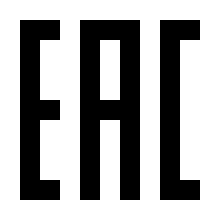 МодельLD552-1-25LD552-2-25LD552-3-25LD552-1-40LD552-2-40LD552-3-40LD552-1-60LD552-2-60LD552-3-60LD552-1-100LD552-2-100LD552-3-100LD553-1-25LD553-2-25LD553-1-40LD553-2-40LD554-1-25LD554-2-25LD554-1-40LD554-2-40LD555-1-25LD555-2-25LD555-1-40LD555-2-40Тип зажима1-полюсный, 2-х контактный1-полюсный, 2-х контактный1-полюсный, 2-х контактный1-полюсный, 2-х контактный1-полюсный, 3-х контактный1-полюсный, 3-х контактный1-полюсный, 4-х контактный1-полюсный, 4-х контактный2-полюсный, 4-х контактный2-полюсный, 4-х контактныйМатериал контактной группыМедьМедьМедьМедьМедьМедьМедьМедьМедьМедьМатериал корпусаНейлонНейлонНейлонНейлонНейлонНейлонНейлонНейлонНейлонНейлонСечение подключаемых проводников, мм20,5-2,52,5-44-66-100,5-2,52,5-44-66-100,5-2,52,5-4Номинальный ток, АНоминальное напряжение, В 31А800V40А800V52А1000V65А1000V28А800V40А800V28А800V40А800V26А500V40А500VЦвет корпусаСерый, синий, желто-зеленый (см. на упаковке)Серый, синий, желто-зеленый (см. на упаковке)Серый, синий, желто-зеленый (см. на упаковке)Серый, синий, желто-зеленый (см. на упаковке)Серый, синий (см. на упаковке)Серый, синий (см. на упаковке)Серый, синий (см. на упаковке)Серый, синий (см. на упаковке)Серый, синий (см. на упаковке)Серый, синий (см. на упаковке)Климатическое исполнениеУХЛ3.1УХЛ3.1УХЛ3.1УХЛ3.1УХЛ3.1УХЛ3.1УХЛ3.1УХЛ3.1УХЛ3.1УХЛ3.1Температура окружающей среды-40...+80°С-40...+80°С-40...+80°С-40...+80°С-40...+80°С-40...+80°С-40...+80°С-40...+80°С-40...+80°С-40...+80°СОтносительная влажностьне более 90% при температуре 20°Сне более 90% при температуре 20°Сне более 90% при температуре 20°Сне более 90% при температуре 20°Сне более 90% при температуре 20°Сне более 90% при температуре 20°Сне более 90% при температуре 20°Сне более 90% при температуре 20°Сне более 90% при температуре 20°Сне более 90% при температуре 20°С